Волшебные снежинки.Странная звездочка с неба упала,Мне на ладошку легла – и  пропала.    Как приятно гулять, когда идет снег. Снежинки падают на лицо, ресницы,одежду.  А если рассмотреть каждую  снежинку. О чудо! вы не найдете одинаковой.  А какие они ажурные воздушные,  резные, но очень жаль, что они быстро тают . И мы с детьми из Заиграевского социально -реабилитационного центра для несовершеннолетних решили запечатлеть снежинки  на бумаге. Мы с детьми подобрали  тонкую , белую и голубую  бумагу ,взяли ножницы и начали творить.  Сложили  квадратный  лист  бумаги и стали вырезать разные фигурки. А когда развернули листок , то увидели красивую снежинку. Дети так увлеклись вырезыванием снежинок, что не заметили как  изготовили много- много снежинок. И решили  украсить ими окна, двери  в группе. Группа сразу преобразилась, стала праздничной, уютной. Чувствуется приближение Нового года. Мы волшебники!Воспитатель: Трофимова.М.И.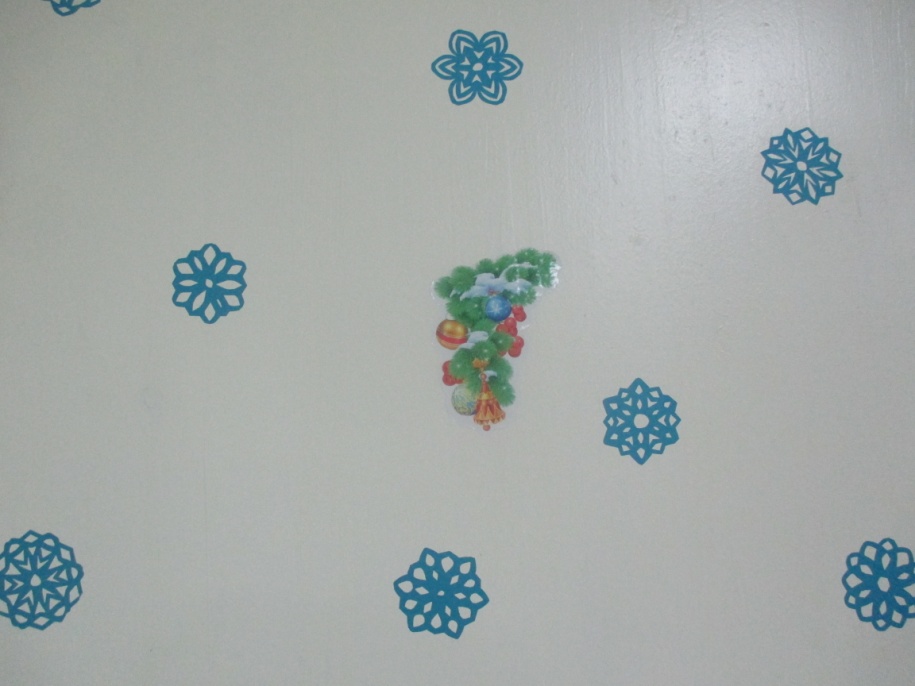 